*********************************************************************************************678881 Киэн-Куол сэл, Абый улууhа                                                      678881 с. Кенг-Кюель Абыйский улусТел. факс (41159) 23-323; 23-366; 23-335                                                тел. факс (41159) 23-323; 23-366; 23-335e-mail: yolbut@mail.ru*************************************************************************************Об установлении земельного налога на территории МО СП  «Уолбутский наслег» Общие положенияВ соответствии со статьей 387 Налогового кодекса РФ (далее по тексту - НК РФ):1. Земельный налог (далее в настоящей главе - налог) устанавливается НК РФ и нормативными правовыми актами представительных органов муниципальных образований, вводится в действие и прекращает действовать в соответствии с НК РФ и нормативными правовыми актами представительных органов муниципальных образований и обязателен к уплате на территориях этих муниципальных образований.2. Устанавливая налог, представительные органы муниципальных образований определяют: 2.1.  налоговые ставки в пределах, установленных НК РФ;2.3. определяют порядок и сроки уплаты налога в отношении организаций и физических лиц, являющихся индивидуальными предпринимателями.2.4.  налоговые льготы, основания и порядок их применения, включая установление размера не облагаемой налогом суммы для отдельных категорий налогоплательщиков.Налоговая ставкаНалоговые ставки устанавливаются в следующих размерах: 1.  0,3 процента в отношении земельных участков:- отнесенных к землям сельскохозяйственного назначения или к землям в составе зон сельскохозяйственного использования в населенных пунктах и используемых для сельскохозяйственного производства;- занятых жилищным фондом и объектами инженерной инфраструктуры жилищно-коммунального комплекса (за исключением доли в праве на земельный участок, приходящейся на объект, не относящийся к жилищному фонду и к объектам инженерной инфраструктуры жилищно-коммунального комплекса) или приобретенных (предоставленных) для жилищного строительства;- приобретенных (предоставленных) для личного подсобного хозяйства, садоводства, огородничества или животноводства, а также дачного хозяйства;- ограниченных в обороте в соответствии с законодательством Российской Федерации, предоставленных для обеспечения обороны, безопасности и таможенных нужд;2. 1,5 процента в отношении прочих земельных участков.Порядок и сроки уплаты налога1. Налог, подлежащий уплате по истечении налогового периода, уплачивается налогоплательщиками - организациями 1 февраля года, следующего за истекшим налоговым периодом.Налоговые льготы. Порядок  и сроки представления налогоплательщиками документов, подтверждающих право применения налоговой льготы, включая право уменьшения налоговой базы Освобождаются от уплаты земельного налога дополнительно к перечню, предусмотренному статьей 395 НК РФ:1.1. многодетные семьи;1.2. граждане, имеющие детей инвалидов;1.3. ветераны тыла; Документы, подтверждающие право применения налоговой льготы, включая право уменьшения налоговой базы в соответствии с пунктом 6 статьи 391 НК РФ, предоставляются в налоговые органы по месту нахождения земельного участка в срок не позднее 01 февраля года, следующего за истекшим налоговым периодом: 2.1. для налогоплательщиков – физических лиц:- граждане, имеющие детей инвалидов, назначаемые в порядке, установленном законодательством Российской Федерации, предоставляют заявление и справку МСЭК, копию свидетельства о рождении, копию паспорта.- ветераны тыла предоставляют заявление, копию удостоверения и копию паспорта.- многодетные семьи предоставляют заявление, удостоверение, копии паспортов и копии свидетельств о рождении детей.            6. Настоящее Решение  вступает в силу по истечении одного месяца с момента официального опубликования, но не ранее 1 января 2015 года.Председатель наслежного  Совета депутатов:                                 И.П. Корякин    Саха РеспубликатынАбый улууhун«Уолбут нэhилиэгэ»тыа сиринии олохтоохмуниципальнай тэриллиитинНэhилиэк депутаттарын СэбиэтэБЫhААРЫЫ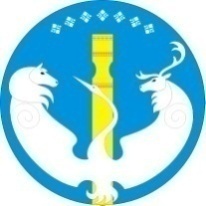 Наслежный Совет депутатовМуниципального образованиясельского поселения«Уолбутский наслег»Абыйского улусаРеспублики Саха (Якутия)РЕШЕНИЕ